Konkurs na stanowisko samodzielny referentDyrektor Specjalistycznej Poradni Psychologiczno Pedagogicznej Doradztwa Zawodowego i dla Dzieci z Wadami Rozwojowymi w Łodzi na podstawie Ustawy z 21 listopada 2008 r. o pracownikach samorządowych (tekst jedn.: Dz.U. z 2019 r., poz. 1282) ogłasza konkurs na stanowisko: samodzielny referent w Specjalistycznej Poradni Psychologiczno Pedagogicznej Doradztwa Zawodowego i dla Dzieci z Wadami Rozwojowymi w Łodzi przy Alei Ks. Kard. Stefana Wyszyńskiego 86; 94-050 ŁódźWymagania niezbędne:obywatelstwo polskie;pełna zdolność do czynności prawnych oraz korzystania w pełni z praw publicznych;brak prawomocnego skazania wyrokiem sądu za umyślne przestępstwo ścigane z oskarżenia publicznego lub umyślne przestępstwo skarbowe;wykształcenie wyższe o specjalności umożliwiającej wykonywanie zadań na tym stanowisku i co najmniej 3-letni staż pracy, bądź wykształcenie średnie umożliwiającej wykonywanie zadań na tym stanowisku i co najmniej 4- letni staż pracy;posiadanie stanu zdrowia pozwalającego na zatrudnienie na stanowisku: samodzielny referent;posiadanie nieposzlakowanej opinii.Wymagania dodatkowe:znajomość zagadnień kadrowo - płacowych;znajomość przepisów prawa pracy, przepisów ubezpieczeń społecznych, ustawy o pracownikach samorządowych, ustawy o rachunkowości, ustawy o ochronie danych osobowych, przepisów oświatowych w szczególności: Ustawy Prawo Oświatowe, Kartę Nauczyciela, Ustawę o finansowaniu oświaty;biegła znajomość pakietu MS Office,znajomość programu płacowo kadrowego (VULCAN), obsługi SIO, portalu sprawozdawczego GUS i zagadnień RODO; programu do obsługi faktur ALTARcechy osobowościowe takie jak: samodzielność, obowiązkowość, dokładność, punktualność, kreatywność, komunikatywność, umiejętność sprawnego podejmowania decyzji, umiejętność pracy na stanowisku, a także w zespole, wysoka kultura osobista.Zakres wykonywanych zadań na stanowisku:przygotowywanie umów zleceń i umów o dzieło;wydawanie zaświadczeń dla pracowników dotyczących zatrudnienia;przygotowywanie faktur i wprowadzanie ich do programu ALTAR;sporządzanie sprawozdań na potrzeby organów prowadzących;sporządzanie sprawozdań statystycznych dla celów GUS;przygotowywanie, weryfikacja i wprowadzanie danych do SIO;współpraca przy opracowaniu preliminarza budżetowego placówki;prowadzenie dokumentacji Zakładowego Funduszu Świadczeń Socjalnych;prowadzenie korespondencji służbowej oraz obsługa platformy E-Pułap;prowadzenie ksiąg inwentarzowych i pomocy dydaktycznych;prowadzenie okresowych inwentaryzacji i okresowych przeglądów;przygotowywanie sprawozdania dotyczącego polityki personalnej;prowadzenie dokumentacji klientów placówki;przygotowywanie arkusza organizacji pracy;wykonywanie czynności z zakresu zamówień publicznych;prowadzenie kontaktów z Centrum Usług Wspólnych dla edukacji w zakresie spraw dotyczących placówki;udzielanie informacji klientom placówki i umawianie wizyt do specjalistów pracujących SPPPDZidDzWR;organizowanie, zamawianie niezbędnych do pracy placówki środków czystości, materiałów biurowych.Wymagane dokumenty i oświadczenia:list motywacyjny;curriculum vitae;kwestionariusz osobowy dla osoby ubiegającej się o pracę;kserokopie świadectw i/lub dyplomów potwierdzających wykształcenie (oryginały do wglądu);kserokopie świadectw, zaświadczeń, certyfikatów o ukończonych kursach, szkoleniach, itp.Kserokopie świadectw pracy i/lub w przypadku pozostawania w stosunku pracy, zaświadczenie o zatrudnieniu potwierdzające wymagany staż pracy;kserokopie innych dokumentów potwierdzających posiadane kwalifikacje i umiejętności(oryginały do wglądu);oświadczenie kandydata o posiadaniu pełnej zdolności do czynności prawnych i korzystaniu z pełni praw publicznych;oświadczenie, że kandydat nie był skazany prawomocnym wyrokiem Sądu za umyślne przestępstwa ścigane z oskarżenia publicznego lub umyślne przestępstwo skarbowe,oświadczenie kandydata o braku przeciwwskazań zdrowotnych do zatrudnienia;w razie posiadania - dokumenty potwierdzające osiągnięcia zawodowe np.: uzyskane nagrody, wyróżnienia itp.Oświadczenie o wyrażeniu zgody na przetwarzanie na potrzeby postepowania konkursowego danych osobowych, zgodnie z ustawą z dnia 10 maja 2018 roku o ochronie danych osobowych;Oświadczenie o posiadaniu niepełnosprawności w rozumieniu przepisów o rehabilitacji zawodowej i społecznej oraz zatrudnianiu osób niepełnosprawnych, jeśli kandydat zamierza skorzystać z uprawnienia, o którym mowa w art. 13a ust.2 ustawy z dnia 21 listopada 2008r o ochronie danych osobowych.Warunki pracy na stanowisku:Warunki dotyczące charakteru pracy i stanowiska wykonywanych zadań:- praca administracyjno-biurowa z wykorzystaniem komputera oraz urządzeń biurowychPraca w wymiarze 1etat;Miejsce i otoczenie organizacyjno- techniczne stanowiska pracy:  praca w budynku Pałac Młodzieży  praca wiąże się z obsługą komputera i urządzeń biurowych,  pomieszczenie biurowe znajduje się na II piętrze budynku,  do pomieszczeń biurowych wejście po schodach lub windą  udogodnienia dla niepełnosprawnych;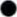 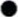 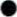 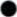 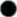 Informacja o wskaźniku zatrudnienia osób niepełnosprawnych:  6%Wymagane dokumenty aplikacyjne należy złożyć u dyrektora w Specjalistycznej Poradni Psychologiczno Pedagogicznej Doradztwa Zawodowego i dla Dzieci z Wadami Rozwojowymi w Łodzi w zaklejonych kopertach z dopiskiem: "Konkurs na stanowisko samodzielnego referenta w Specjalistycznej Poradni Psychologiczno Pedagogicznej Doradztwa Zawodowego i dla Dzieci z Wadami Rozwojowymi w Łodzi do dnia 9.12.2021 roku do godziny 17.00W przypadku przedstawienia przez kandydata dokumentów w języku obcym, należy dołączyć ich tłumaczenie na język polski dokonane bezpośrednio przez kandydata albo biuro tłumaczeń, albo tłumacza przysięgłego.Aplikacje, które wpłyną do Poradni po wyżej określonym terminie nie będą rozpatrywane.Informacja o wyniku naboru będzie umieszczona na stronie internetowej Specjalistycznej Poradni Psychologiczno Pedagogicznej Doradztwa Zawodowego i dla Dzieci z Wadami Rozwojowymi w Łodzi w zakładce BIPWymagane dokumenty aplikacyjne: list motywacyjny lub szczegółowe CV (z uwzględnieniem dokładnego przebiegu kariery zawodowej), powinny być opatrzone klauzulą:Wyrażam zgodę na przetwarzanie moich danych osobowych zawartych w ofercie pracy dla potrzeb niezbędnych do realizacji procesu rekrutacji zgodnie z Rozporządzeniem Parlamentu Europejskiego i Rady (UE) 2016/679 z dnia 27 kwietnia 2016 r. w sprawie ochrony osób fizycznych w związku z przetwarzaniem danych osobowych i w sprawie swobodnego przepływu takich danych oraz uchylenia dyrektywy 95/46/WE (Dz. U. UE L 1 19 z dnia 4 maja 2016r.).Wszystkie oświadczenia oraz CV i list motywacyjny muszą być opatrzone własnoręcznym podpisem kandydata.Kandydat wyłoniony w drodze naboru przed zawarciem umowy o pracę zobowiązany jest przedłożyć zaświadczenie o niekaralności. (tj. Dz.U. z 2019r. Poz. 1781).